        			Inspektionsberättelse för verksamhetsenhet inom den privata hälso- och sjukvården 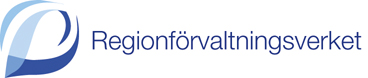 Förhandsinspektion1 (6)ServiceproducentVerksamhetställe/StationsplatsFöreståndare som ansvarar för hälso- och sjukvårdstjänsternaTidpunkt för inspektionenDeltagare i InspektionenInspektionslistorSammandrag och slutsatserInga anmärkningar angående utrymmen eller utrustningFöljande anmärkningar ges angående utrymmen och / eller utrustning: Andra tilläggsuppgifterUnderskriftKontaktinformation för regionförvaltningsverken (www.rfv.fi)Ifylls av myndigheten:DnrServiceproducentens namnServiceproducentens namnServiceproducentens namnFO-nummerPostadressPostadressPostadressPostadressPostnummerPostortPostortPostortTelefonTelefonE-postadressE-postadressVerksamhetsställets namnVerksamhetsställets namnVerksamhetsställets namnVerksamhetsställets namnVerksamhetsställets adressVerksamhetsställets adressVerksamhetsställets adressVerksamhetsställets adressPostnummerPostortPostortVerksamhetsställets/stationsplatsens förläggningskommun      TelefonnummerTelefonnummerE-postadressE-postadressNamnNamnTelefonnummerE-postadressUtvärderingsobjektJaNejObservationer/överenskommes1 Lokaliteter1 Lokaliteter1 Lokaliteter1 LokaliteterVårdrum:Vårdrummets yta och ventilation är tillräckligVårdrummet har tillräcklig ljudisoleringTillräckliga toalettutrymmen finns för klienter (nya lokaliteter bör ha handikapptoalett, om det finns fler än tre mottagningsrum)Inredningsmaterialen är ändamålsenliga och lätta att hålla renaBelysningen är tillräckligVentilationen i operationssalar samt i väntrum och vård- och undersökningsrum motsvarar gällande bestämmelserOm elanläggning av klass 1 eller 2 används ska elanläggningen utöver ibruktagningsbesiktning genomgå certifieringsbesiktning. Har besiktning utförts?Ett underhållsprogram för upprätthållande av elsäkerheten har gjorts upp för elanläggning av klass 2.	Personalutrymmena är tillräckliga (omklädning, hygien, socialutrymmen) Det finns ett separat städskåp med eget avlopp och låsbar förvaring av tvättmedelI vårdrummet/-rummen finns ställe för handtvätt.Separat plats finns för instrumentvårdLagen om privat hälso- och sjukvård (152/1990), en förutsättning för tillstånd är ändamålsenliga lokaliteter och anordningar 3 § (Nya lokaliteter övervakas av den kommunala byggnadstillsynen):Elsäkerhetslagen (1135/2016), Statsrådets förordning om elanläggningar (1434/2016)Arbetarskyddslagen (738/2002) och statsrådets förordning 577/2003 samt andra gällande byggnadsbestämmelser.Lagen om privat hälso- och sjukvård (152/1990), en förutsättning för tillstånd är ändamålsenliga lokaliteter och anordningar 3 § (Nya lokaliteter övervakas av den kommunala byggnadstillsynen):Elsäkerhetslagen (1135/2016), Statsrådets förordning om elanläggningar (1434/2016)Arbetarskyddslagen (738/2002) och statsrådets förordning 577/2003 samt andra gällande byggnadsbestämmelser.Lagen om privat hälso- och sjukvård (152/1990), en förutsättning för tillstånd är ändamålsenliga lokaliteter och anordningar 3 § (Nya lokaliteter övervakas av den kommunala byggnadstillsynen):Elsäkerhetslagen (1135/2016), Statsrådets förordning om elanläggningar (1434/2016)Arbetarskyddslagen (738/2002) och statsrådets förordning 577/2003 samt andra gällande byggnadsbestämmelser.Lagen om privat hälso- och sjukvård (152/1990), en förutsättning för tillstånd är ändamålsenliga lokaliteter och anordningar 3 § (Nya lokaliteter övervakas av den kommunala byggnadstillsynen):Elsäkerhetslagen (1135/2016), Statsrådets förordning om elanläggningar (1434/2016)Arbetarskyddslagen (738/2002) och statsrådets förordning 577/2003 samt andra gällande byggnadsbestämmelser.UtvärderingsobjektJaNejObservationer/överenskommes2 Anordningar2 Anordningar2 Anordningar2 AnordningarSjuktransporttjänster (se separat bilaga ” Ambulansutrustning”)Bruks- och serviceanvisningar för maskiner ochapparater Ljushärdare:Testning har utförts regelbundet och dokumenterats Om LED-ljushärdare används,Personalen vet när patienten kan utsättas för fara (apparatens bruksanvisning)Patienten har vid behov tillgång till skyddsglasögon som filtrerar blått ljus.Det finns uppföljning av temperaturen i värmeskåp och kylskåp (om material förvaras i dem).Det finns ett systematiskt förfarande för anmälan och uppföljning av riskhändelser som inträffat i samband med användningen av produkter och utrustning för hälso- och sjukvård.Lagen om produkter och utrustning för hälso- och sjukvård (629/2010)Lagen om produkter och utrustning för hälso- och sjukvård (629/2010)Lagen om produkter och utrustning för hälso- och sjukvård (629/2010)Lagen om produkter och utrustning för hälso- och sjukvård (629/2010)UtvärderingsobjektJaNejObservationer/överenskommes2 Anordningar (fortsätter)2 Anordningar (fortsätter)2 Anordningar (fortsätter)2 Anordningar (fortsätter)Säkerhetstillstånd (STUK) har ansökts.Registreringsbevis för röntgenapparat finnsRöntgenteststycke och paket finnsKvalitetssäkring har utförtsUppgifterna finns på blankettenAnvända filmer har sparatsStrålsäkerhetslagen (859/2018)Strålsäkerhetslagen (859/2018)Strålsäkerhetslagen (859/2018)Strålsäkerhetslagen (859/2018)UtvärderingsobjektJaNejObservationer/överenskommes3 Läkemedel och vårdmaterial3 Läkemedel och vårdmaterial3 Läkemedel och vårdmaterial3 Läkemedel och vårdmaterialPlan för läkemedelsbehandling  (Säker läkemedelsbehandling, SHM, 2021:7)Läkemedel och vårdmaterial förvaras enligt anvisningarna.Nycklarna till läkemedelsskåpet och läkemedels- rummet samt passerkontrollen har ordnats så att obehöriga inte kan komma åt läkemedlen.Bokföringspraxisen för HCI-läkemedel är ändamålsenligFör de material som används finns:- SkyddsinformationsbladBruksanvisningSista användningsdag eller giltighetstid finns för de material som används.Läkemedlen är inte föråldradeLäkemedlen förvaras enligt gällande författningar och bestämmelser. Läkemedlen förvaras på ett ändamålsenligt sätt.Nycklarna till läkemedelsskåpet eller läkemedelsrummet samt passerkontrollen har ordnats så att obehöriga inte kan komma åt läkemedlen.Fimeas gällande bestämmelser: Lagen om produkter och utrustning för hälso- och sjukvård (629/2010)Material och läkemedel: SHM:s förordning om förskrivning av läkemedel (1088/2010)Fimeas gällande bestämmelser: Lagen om produkter och utrustning för hälso- och sjukvård (629/2010)Material och läkemedel: SHM:s förordning om förskrivning av läkemedel (1088/2010)Fimeas gällande bestämmelser: Lagen om produkter och utrustning för hälso- och sjukvård (629/2010)Material och läkemedel: SHM:s förordning om förskrivning av läkemedel (1088/2010)Fimeas gällande bestämmelser: Lagen om produkter och utrustning för hälso- och sjukvård (629/2010)Material och läkemedel: SHM:s förordning om förskrivning av läkemedel (1088/2010)UtvärderingsobjektJaNejObservationer/överenskommes4 Journalhandlingar4 Journalhandlingar4 Journalhandlingar4 JournalhandlingarFörvaring, användbarhet och sekretess för patientuppgifter och journalhandlingar har säkerställts, på vilket sätt (lösenord, säkerhetskopiering, låsta arkivskåp)?Register över behandling har utarbetats enligt dataskyddsförordningen.En dataskyddsansvarig har utnämnts.Sekretessen av röntgenbilder och gipsmodeller har säkerställts, på vilket sätt?Dataskyddslagen (1050/2018), Europaparlamentets och rådets förordning (EU) 2016/679 om skydd för fysiska personer med avseende på behandling av personuppgifter och om det fria flödet av sådana uppgifter och om upphävande av direktiv 95/46/EG (allmän dataskyddsförordning) samt Social- och hälsovårdsministeriets förordning om journalhandlingar (298/2009).Dataskyddslagen (1050/2018), Europaparlamentets och rådets förordning (EU) 2016/679 om skydd för fysiska personer med avseende på behandling av personuppgifter och om det fria flödet av sådana uppgifter och om upphävande av direktiv 95/46/EG (allmän dataskyddsförordning) samt Social- och hälsovårdsministeriets förordning om journalhandlingar (298/2009).Dataskyddslagen (1050/2018), Europaparlamentets och rådets förordning (EU) 2016/679 om skydd för fysiska personer med avseende på behandling av personuppgifter och om det fria flödet av sådana uppgifter och om upphävande av direktiv 95/46/EG (allmän dataskyddsförordning) samt Social- och hälsovårdsministeriets förordning om journalhandlingar (298/2009).Dataskyddslagen (1050/2018), Europaparlamentets och rådets förordning (EU) 2016/679 om skydd för fysiska personer med avseende på behandling av personuppgifter och om det fria flödet av sådana uppgifter och om upphävande av direktiv 95/46/EG (allmän dataskyddsförordning) samt Social- och hälsovårdsministeriets förordning om journalhandlingar (298/2009).UtvärderingsobjektJaNejObservationer/överenskommes5 Arbetarskydd5 Arbetarskydd5 Arbetarskydd5 ArbetarskyddMan har identifierat risk- och olägenhetsfaktorer som orsakas av arbete, arbetsmiljö och arbetsförhållanden.Uppkomsten av risker och olägenheter förhindras eller deras effekt minimeras, det finns t.ex. tydliga anvisningar för behandling av patienter som smittar via blodet.Man iakttar kontinuerligt arbetsmiljön och arbetsmetodernas säkerhet samt de genomförda åtgärdernas effekt. Arbetsgivaren har fullgjort sina skyldigheter.Det finns ett tillräckligt antal ändamålsenliga lagerutrymmen.  Patientkansliet och kontorsutrymmena har reservutgång /flyktväg för de anställda bl.a. för farliga eller hotfulla situationer.Utgångar och räddningsvägar är fria.Arbetarskyddslagen (738/2002), 27 och 32§ Räddningslagen (379/2011)Arbetarskyddslagen, bl.a. arbetsgivarens skyldigheter (9§ och 10§)Arbetarskyddslagen (738/2002), 27 och 32§ Räddningslagen (379/2011)Arbetarskyddslagen, bl.a. arbetsgivarens skyldigheter (9§ och 10§)Arbetarskyddslagen (738/2002), 27 och 32§ Räddningslagen (379/2011)Arbetarskyddslagen, bl.a. arbetsgivarens skyldigheter (9§ och 10§)Arbetarskyddslagen (738/2002), 27 och 32§ Räddningslagen (379/2011)Arbetarskyddslagen, bl.a. arbetsgivarens skyldigheter (9§ och 10§)UtvärderingsobjektJaNejObservationer/överenskommes6 Utvärderingsobjekt, andra omständigheter som ska inspekteras6 Utvärderingsobjekt, andra omständigheter som ska inspekteras6 Utvärderingsobjekt, andra omständigheter som ska inspekteras6 Utvärderingsobjekt, andra omständigheter som ska inspekteras Räddningslagen (379/2011) och statsrådets förordning     om räddningsväsendet (407/2011):  Brandmyndigheten i kommunen har godkänt säkerhetsutredningen.släckningsfilt finnsPatientförsäkringslagen, 948/2019): Patientskador, anvisningar: Det finns ett förfarande som tillämpas för behandling av patientskador.Lagen om patientens ställning och rättigheter (785/1992) 3 kap. 10 § anmärkning och 11 §; vid en verksamhetsenhet för hälso- och sjukvård ska det utses en patientombudsman, anmärkning och patientombudsman: Enheten har en utsedd patientombudsman.I väntrummet finns ett meddelande om vem som är patientombudsman, samt dennes kontaktuppgifter.Språklagen (423/2003), ett privat företag eller en privat yrkesutövare erbjuder tjänster till kommunala inrättningar och organisationer (köpta tjänster):- Patienterna erbjuds svenskspråkiga tjänster.- Broschyrer / affischer finns på svenska.Statsrådets förordning om avfall (179/2012)AVFALLSLAGEN (646/2011)Verksamhetsutövaren ska föra bok över avfallenVid avfallshanteringen iakttas gällande bestämmelser, föreskrifter och anvisningar.Övrig rengöring och avfallshantering, hantering av farligt avfall samt förfaranden/fortsatt hantering har ordnats enligt gällande bestämmelser och föreskrifter.Övrig rengöring och avfallshantering, hantering av farligt avfall samt förfaranden/fortsatt hantering har ordnats enligt gällande bestämmelser och föreskrifter.Övrig rengöring och avfallshantering, hantering av farligt avfall samt förfaranden/fortsatt hantering har ordnats enligt gällande bestämmelser och föreskrifter.Övrig rengöring och avfallshantering, hantering av farligt avfall samt förfaranden/fortsatt hantering har ordnats enligt gällande bestämmelser och föreskrifter.UtvärderingsobjektJaNejObservationer/överenskommes6 Utvärderingsobjekt, andra omständigheter som ska inspekteras (fortsätter)6 Utvärderingsobjekt, andra omständigheter som ska inspekteras (fortsätter)6 Utvärderingsobjekt, andra omständigheter som ska inspekteras (fortsätter)6 Utvärderingsobjekt, andra omständigheter som ska inspekteras (fortsätter)Vid användning av strålning iakttas gällande bestämmelser och föreskrifter: Det finns information om utbildning för personer som använder strålning; utbildningens innehåll och omfattning.- utbildningen motsvarar kravetStrålsäkerhetslagen (859/2018)STUK:s direktiv: strålskyddsutbildning inom hälso- och sjukvården 10.12.2012/ST 1.7Strålsäkerhetslagen (859/2018)STUK:s direktiv: strålskyddsutbildning inom hälso- och sjukvården 10.12.2012/ST 1.7Strålsäkerhetslagen (859/2018)STUK:s direktiv: strålskyddsutbildning inom hälso- och sjukvården 10.12.2012/ST 1.7Strålsäkerhetslagen (859/2018)STUK:s direktiv: strålskyddsutbildning inom hälso- och sjukvården 10.12.2012/ST 1.7Gällande hygienpraxis uppfylls vid instrumentvård.- Hygienbehandling av laboratoriearbeten, röntgenbilder och prover överensstämmer med anvisningarna.	-  Handhygienen överensstämmer med anvisningarna, skyddshandskar och handsprit.- Hygienplan finns.Läkemedelsverket, En säker vårdenhet – modell för riskhantering inom hälso- och sjukvårdens enheter, anvisning: Riskhantering, förstahjälpsberedskap, på finskaLäkemedelsverket, En säker vårdenhet – modell för riskhantering inom hälso- och sjukvårdens enheter, anvisning: Riskhantering, förstahjälpsberedskap, på finskaLäkemedelsverket, En säker vårdenhet – modell för riskhantering inom hälso- och sjukvårdens enheter, anvisning: Riskhantering, förstahjälpsberedskap, på finskaLäkemedelsverket, En säker vårdenhet – modell för riskhantering inom hälso- och sjukvårdens enheter, anvisning: Riskhantering, förstahjälpsberedskap, på finska- Det finns ett överenskommet agerande för situationer av återupplivning, t.ex. att kalla på hjälp.- Det finns ett överenskommet agerande för hotfulla situationer- Det finns tydliga anvisningar för vård av patienter med sjukdomar som smittar via blodet.Läkemedelsverket, En säker vårdenhet – modell för riskhantering inom hälso- och sjukvårdens enheter, anvisning: - verksamheten har uppföljts- en riskanalys har gjortsUnderskrift av inspektionsberättelsen: Underskrift av hälsovårdscentralens ansvariga läkare eller ansvariga tandläkare. (Lagen om privat hälso- och sjukvård (152/1990), 7 § (20.11.2009/928). Förordningen om privat hälso- och sjukvård (744/1990), 4 §).Inspektionsberättelsen lämnas till serviceproducenten, som skickar en kopia av den till tillståndsmyndigheten tillsammans med sin egen startanmälan.Underskrift av inspektionsberättelsen: Underskrift av hälsovårdscentralens ansvariga läkare eller ansvariga tandläkare. (Lagen om privat hälso- och sjukvård (152/1990), 7 § (20.11.2009/928). Förordningen om privat hälso- och sjukvård (744/1990), 4 §).Inspektionsberättelsen lämnas till serviceproducenten, som skickar en kopia av den till tillståndsmyndigheten tillsammans med sin egen startanmälan.Samkommun/hälsovårdscentralSamkommun/hälsovårdscentralOrt och datumUnderskrift av inspektionsberättelsenNamnförtydligande REGIONFÖRVALTNINGSVERKET I SÖDRA FINLANDREGIONFÖRVALTNINGSVERKET I SÖDRA FINLANDREGIONFÖRVALTNINGSVERKET I SÖDRA FINLANDHuvudverksamhetsstället i TavastehusWähäjärvenkatu 6PB 1, 13035 AVITfn 0295 016 000Fax 0295 016 661registratur.sodra@rfv.fiVerksamhetsstället i HelsingforsBangårdsvägen 9PB 1, 13035 AVITfn 0295 016 000Fax 0295 016 661registratur.sodra@rfv.fiVerksamhetsstället i KouvolaKauppamiehenkatu 4PB 1, 13035 AVITfn 0295 016 000Fax 0295 016 661registratur.sodra@rfv.fiREGIONFÖRVALTNINGSVERKETI ÖSTRA FINLANDREGIONFÖRVALTNINGSVERKETI ÖSTRA FINLANDREGIONFÖRVALTNINGSVERKETI LAPPLANDVerksamhetsstället i KuopioPiispankatu 1PB 2, 13035 AVITfn 0295 016 800registratur.ostra@rfv.fiValtakatu 2PB 8002, 96101 ROVANIEMITfn 0295 017 300registratur.lappland@rfv.fiREGIONFÖRVALTNINGSVERKET I VÄSTRA OCH INRE FINLANDREGIONFÖRVALTNINGSVERKET I VÄSTRA OCH INRE FINLANDREGIONFÖRVALTNINGSVERKET I VÄSTRA OCH INRE FINLANDHuvudverksamhetsstället i VasaWolffskavägen 35PB 200, 65101 VASATfn 0295 018 450Fax 06 317 4817registratur.vastra@rfv.fiVerksamhetsstället i JyväskyläHannikaisenkatu 47PB 41, 40101 JYVÄSKYLÄTfn 0295 018 450registratur.vastra@rfv.fiVerksamhetsstället i TammerforsYliopistonkatu 38PB 272, 33101 TAMMERFORSTfn 0295 018 450Fax 03 389 1820registratur.vastra@rfv.fiREGIONFÖRVALTNINGSVERKET I SYDVÄSTRA FINLANDREGIONFÖRVALTNINGSVERKET I NORRA FINLANDSjälvständighetsplan 2PB 4, 13035 AVITfn 0295 018 000Fax 02 251 1820registratur.sydvastra@rfv.fiLinnankatu 1–3PB 293, 90101 ULEÅBORG Tfn 0295 017 500registratur.norra@rfv.fi